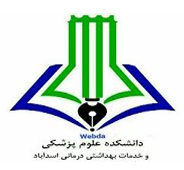 فرم رزومه اجتماعی  نام و نام خانوادگی:	محمد حسین ستاری				مجموع امتیازات:رتبه علمی: مربیرشته تحصیلی: پرستاریردیفحوزه فعالیتنوع فعالیتبازه زمانی فعالیتتعداد ساعات فعالیت1کار داوطلبی در حوزه سلامتحضور داوطلبانه به عنوان درمانگر در قالب برنامه ویزیت رایگان در درمانگاه ها و یا نقاهتگاه ها --1کار داوطلبی در حوزه سلامتحضور داوطلبانه بعنوان مراقب در بیمارستان ها و یا مراکز نگهداری سالمندان--1کار داوطلبی در حوزه سلامتحضورداوطلبانه درسامانه های مشاوره ای تلفنی--1کار داوطلبی در حوزه سلامتمشارکت در طرح های غربالگری --1کار داوطلبی در حوزه سلامتاجرای برنامه های فرهنگی و اجتماعی امید بخش  با هدف حمایت روانی از بیماران یا افراد سالمند (مانند قصه خوانی و اجرای برنامه های فرهنگی در بخش های بیمارستانی و یا مراکز نگهداری سالمندان)--2تولید محتوای علمی- پژوهشی در حوزه مشارکت ها و پاسخگویی اجتماعی سلامتتالیف یا ترجمه کتابترجمه 2 کتاب(پرستاری کودک سالم و بیمار)100002تولید محتوای علمی- پژوهشی در حوزه مشارکت ها و پاسخگویی اجتماعی سلامتطرح مصوب پژوهشی، پایان نامه یا مقالات علمی-پژوهشی1-بررسی ارتباط میزان بار مراقبتی مادران با کیفیت زندگی کودکان مبتلا به سرطان بستری در بیمارستان بعثت شهر همدان سال 1401-14022-بررسی رابطه سلامت معنوی و بار مراقبتی مادران بر اضطراب کودکان دارای بیماری های مزمن بستری در بیمارستان بعثت شهر همدان درسال 1402-1401 شهر همدان 1402-14013- پایان نامه ( بررسی رابطه سلامت معنوی پرستاران بابار مراقبتی والدین دارای کودکان مبتلا به سرطان 10002تولید محتوای علمی- پژوهشی در حوزه مشارکت ها و پاسخگویی اجتماعی سلامتارائه سخنرانی یا پوستر در جشنواره ها و کنگره های داخلی یا بین المللیسخنرانی در کنفرانس بین المللی کودکان سال13992 ساعت3برگزاری یا شرکت در دوره های آموزشی مشارکت ها و پاسخگویی اجتماعی سلامتبرگزاری دوره های آموزشی یا وبینار به عنوان مدرس  --3برگزاری یا شرکت در دوره های آموزشی مشارکت ها و پاسخگویی اجتماعی سلامتمدیریت صفحات یا سایت های اجتماعی پر مخاطب (بیش از 1000 بازدید کننده یا دنبال کننده) در حوزه آموزش سلامت عمومی--3برگزاری یا شرکت در دوره های آموزشی مشارکت ها و پاسخگویی اجتماعی سلامتشرکت در دوره های آموزشی بعنوان فراگیر--4تولید محتوای رسانه ای-هنری در حوزه مشارکت ها و پاسخگویی اجتماعی سلامت (پذیرفته شده در کنگره های تخصصی)طراحی بروشور، تراکت، پمفلت و ...1-پمفلت سندرم نفروتیک و مراقبت های ان در کودکان2 ساعت4تولید محتوای رسانه ای-هنری در حوزه مشارکت ها و پاسخگویی اجتماعی سلامت (پذیرفته شده در کنگره های تخصصی)هنرهای تجسمی : نقاشی ، طراحی ، خطاطی ، کاریکاتور و ...--4تولید محتوای رسانه ای-هنری در حوزه مشارکت ها و پاسخگویی اجتماعی سلامت (پذیرفته شده در کنگره های تخصصی)ادبی : شعر ، ترانه ، داستان ، داستان کوتاه ، مقاله ادبی و ...--4تولید محتوای رسانه ای-هنری در حوزه مشارکت ها و پاسخگویی اجتماعی سلامت (پذیرفته شده در کنگره های تخصصی)هنرهای نمایشی و فیلم : فیلم کوتاه داستانی ، انیمیشن ، مستند ، پویانمایی ، تیزر و نماهنگ ، نمایشنامه نویسی ، تله تئاتر و ...--4تولید محتوای رسانه ای-هنری در حوزه مشارکت ها و پاسخگویی اجتماعی سلامت (پذیرفته شده در کنگره های تخصصی)دیجیتال : طراحی نرم افزار ، اپلی کیشن ، وب سایت ، بازی و ...--5فعالیت در موسسات خیریه، سازمان های مردم نهاد، انجمن های حمایتی و صندوق های قرض الحسنهعضو موسس یا هیات مدیره، سفیر یا تامین کننده مالی--6فعالیت های اقتصادی  در حوزه پاسخگویی اجتماعی سلامتاستارت آپ یا کارآفرین اجتماعی--6فعالیت های اقتصادی  در حوزه پاسخگویی اجتماعی سلامتسرمایه گذار اجتماعی--7مسئولیت های اجرایی در حوزه پاسخگویی اجتماعیمدیریت اجرایی جشنواره ها یا کنگره های حوزه مشارکت و پاسخگویی اجتماعی--7مسئولیت های اجرایی در حوزه پاسخگویی اجتماعیعضویت در کارگروه ها و کمیته های پاسخگویی اجتماعی1-دبیرکارگروه همگرایی در تعالی علوم2- عضو کارگروه اقتصاد اموزش3-ارتقا فرایند های پایش و ارزش4-اعتلای خود باوری و نیل به مرجعیت علمی5- اعتلای ارزش های اخلاقی و معنوی6-  توسعه و منابع و زیر ساخت7- حضور عزتمند در عرصه های بین الملل1000